Проект межевания территории городского округа 
"Город Архангельск" в границах элемента планировочной структуры: 
ул. Кировской, ул. Индустриальной и ул. Титова площадью 2,4891 гаОсновная часть проекта межевания территории1. Текстовая часть проекта межевания территории1. Перечень и сведения о площади образуемых земельных участков, 
в том числе возможные способы их образованияВ результате анализа исходной документации выявлено, 
что проектируемые земельные участки, расположенные в границах 
ул. Кировской, ул. Индустриальной и ул. Титова в кадастровых кварталах 29:22:031606 и 29:22:031607, формируются на территории, в отношении которой разработан проект планировки Северного района муниципального образования "Город Архангельск", утвержденный распоряжением мэра города Архангельска от 27 февраля 2015 года № 516р.Категория земель территории, в границах которой разрабатывается проект межевания территории – земли населенных пунктов. Площадь территории проектирования составляет 2,4891 га. Функциональные зоны согласно генеральному плану муниципального образования "Город Архангельск", утвержденному постановлением министерства строительства и архитектуры Архангельской области от 2 апреля 2020 года № 37-п (с изменениями), в границах которых разрабатывается проект межевания территории:зона застройки среднеэтажными жилыми домами (от 5 - 8 этажей);зона озелененных территорий общего пользования;зона транспортной инфраструктуры.Территориальные зоны согласно правилам землепользования и застройки городского округа "Город Архангельск", утвержденным постановлением министерства строительства и архитектуры Архангельской области 
от 29 сентября 2020 года № 68-п (с изменениями) в границах которых разрабатывается проект межевания территории:зона застройки среднеэтажными жилыми домами (кодовое обозначение – Ж3);зона озелененных территорий общего пользования (кодовое 
обозначение – Пл);зона транспортной инфраструктуры (кодовое обозначение – Т).Формирование проектных границ земельных участков выполнено 
в пределах красных линий с учетом существующей градостроительной ситуации и фактического использования территории, местоположения границ земельных участков, сведения о которых содержатся в Едином государственном реестре недвижимости.Транспортная связь обеспечивается по ул. Кировской – магистральной улице общегородского значения регулируемого движения, ул. Партизанской – улице местного значения.Транспортная и инженерная инфраструктуры территории сформированы.Перечень и сведения о площадях образуемых земельных участков представлены в таблице № 1. Каталог координат образуемых земельных участков представлен в таблице № 2.Таблица № 1С целью приведения границ земельного участка с кадастровым номером 29:22:031606:2 в соответствии с проектом планировки Северного района муниципального образования "Город Архангельск", утвержденным распоряжением мэра города Архангельска от 27 февраля 2015 года № 516р, необходимо уточнение местоположения границ земельного участка 
с кадастровым номером 29:22:031606:2 площадью 1 933 кв. м.Образование земельного участка 29:22:031606:ЗУ1 площадью 4 399 кв. м с видом разрешенного использования "Среднеэтажная жилая застройка" 
из земель, находящихся в государственной или муниципальной собственности.Образование земельного участка 29:22:031606:ЗУ3 площадью 2 905 кв. м с видом разрешенного использования "Малоэтажная многоквартирная жилая застройка" из земель, находящихся в государственной или муниципальной собственности.Таблица № 22. Перечень и площади образуемых земельных участков, которые будут отнесены к территориям общего пользования или имуществу общего пользования, в том числе в отношении которых предполагается резервирование и (или) изъятие для государственных или муниципальных нуждПеречень и сведения о площади образуемых земельных участков, которые будут отнесены к территориям общего пользования, в том числе возможные способы их образования, представлены в таблице № 3. Каталог координат образуемых земельных участков, которые будут отнесены 
к территориям общего пользования, представлен в таблице № 4.Таблица № 3Образование земельного участка 29:22:031606:ЗУ2 площадью 1 094 кв. м с видом разрешенного использования "Благоустройство территории" из земель, находящихся в государственной или муниципальной собственности.Образование земельного участка 29:22:031606:ЗУ4 площадью 1 057 кв. м с видом разрешенного использования "Благоустройство территории" из земель, находящихся в государственной или муниципальной собственности.Образование земельного участка 29:22:031606:ЗУ5 площадью 234 кв. м 
с видом разрешенного использования "Благоустройство территории; Улично-дорожная сеть" из земель, находящихся в государственной или муниципальной собственности.Образование земельного участка 29:22:031606:ЗУ6 площадью 249 кв. м 
с видом разрешенного использования "Благоустройство территории; Улично-дорожная сеть" из земель, находящихся в государственной или муниципальной собственности.Образование земельного участка 29:22:031606:ЗУ7 площадью 104 кв. м 
с видом разрешенного использования "Благоустройство территории; Коммунальное обслуживание" из земель, находящихся в государственной или муниципальной собственности.Образование земельного участка 29:22:031606:ЗУ8 площадью 96 кв. м 
с видом разрешенного использования "Благоустройство территории; Коммунальное обслуживание" из земель, находящихся в государственной или муниципальной собственности.Таблица № 43. Вид разрешенного использования образуемых земельных участков 
в соответствии с проектом планировки территории Виды разрешенного использования образуемых земельных участков 
в соответствии с проектом планировки территории представлены в таблице 
№ 5.Таблица № 54. Целевое назначение лесов, вид (виды) разрешенного использования лесного участка, количественные и качественные характеристики лесного участка, сведения о нахождении лесного участка в границах особо защитных участков лесов Информация о целевом назначении лесов, виде разрешенного использования лесного участка, количественные и качественные характеристики лесного участка, сведения о нахождении лесного участка 
в границах особо защитных участков лесов в данном проекте не отображается 
в связи с отсутствием в границах проектирования лесных участков.5. Сведения о границах территории, в отношении которой утвержден проект межевания, содержащие перечень координат характерных точек этих границ в системе координат, используемой для ведения Единого государственного реестра недвижимостиСведения о границах территории, в отношении которой утвержден проект межевания, содержащие перечень координат характерных точек этих границ 
в системе координат, используемой для ведения Единого государственного реестра недвижимости, приведены в таблице № 6. Координаты характерных точек границ территории, в отношении которой утвержден проект межевания, определяются в соответствии с требованиями к точности определения координат характерных точек границ, установленных в соответствии 
с Градостроительным кодексом Российской Федерации для территориальных зон.Таблица № 62. Чертежи межевания территорииГрафическая часть основной части проекта межевания территории выполнена в составе следующих чертежей:чертеж межевания территории с указанием границ образуемых 
и изменяемых земельных участков (масштаб 1:1000) представлен в приложении  к настоящему проекту межевания.На чертеже межевания отображены:границы существующих элементов планировочной структуры;красные линии, утвержденные в составе проекта планировки территории (приняты на основании проекта планировки района Северного района муниципального образования "Город Архангельск", утвержденного распоряжением мэра города Архангельска от 27 февраля 2015 года № 516р);линии отступа от красных линий в целях определения мест допустимого размещения зданий, строений, сооружений;границы образуемых и изменяемых земельных участков, условные номера образуемых земельных участков;границы публичных сервитутов.__________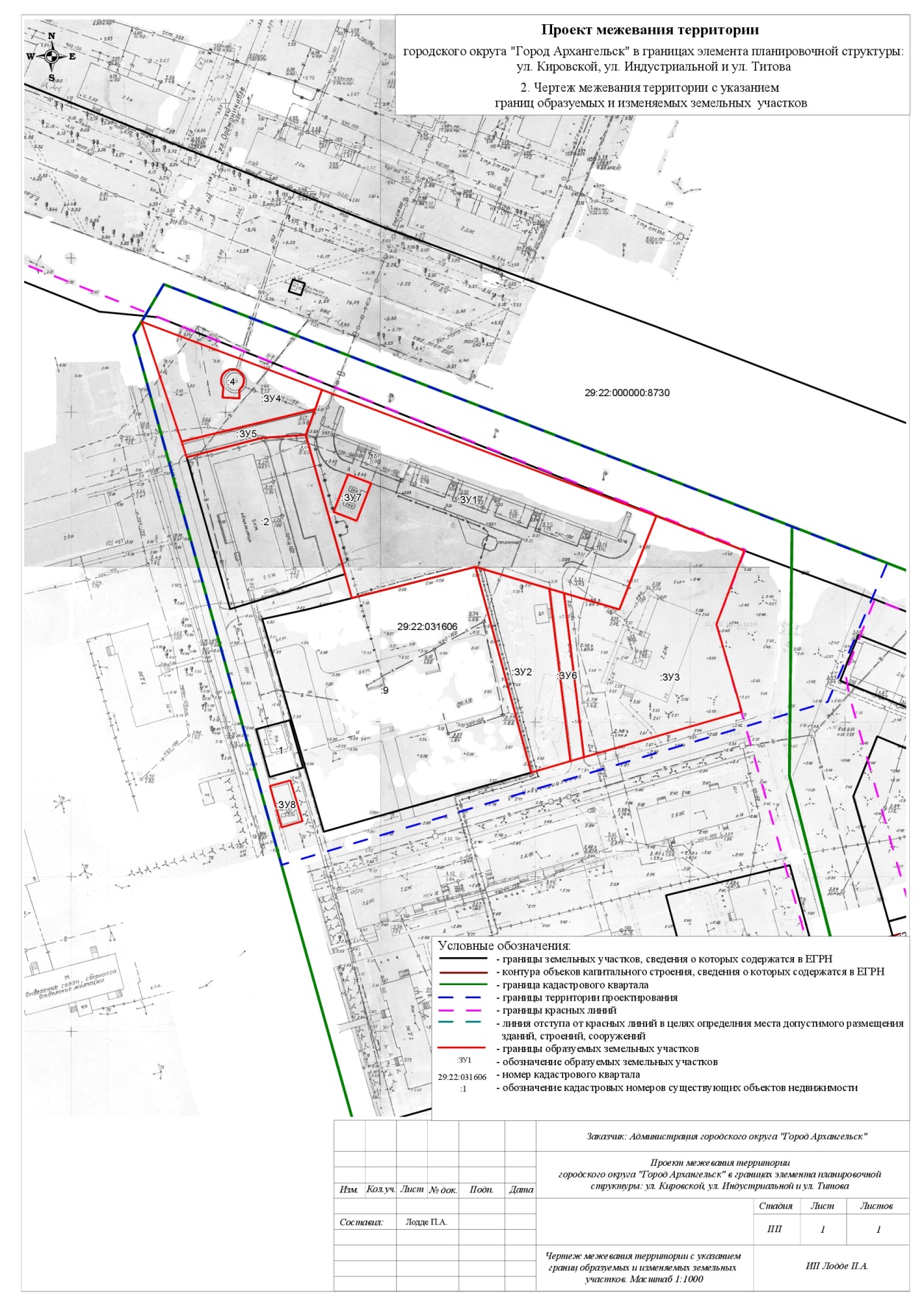 ____________УТВЕРЖДЕНраспоряжением Главыгородского округа"Город Архангельск"от 21 февраля 2023 г. № 890рПроектируемый земельный участок, обозначениеПроектная площадь, кв. мИсходные характеристики29:22:031606:ЗУ14 399Земли государственной собственности29:22:031606:ЗУ32 905Земли государственной собственностиПроектируемый земельный участок, обозначениеСистема координат МСК-29Система координат МСК-29Проектируемый земельный участок, обозначениеКоординатыКоординатыПроектируемый земельный участок, обозначениеXY29:22:031606:ЗУ1657584,61657547,93657517,32657521,92657523,16657529,30657517,72657525,38657569,85657578,26657584,61657545,30657557,59657555,01657542,71657545,302522051,652522161,182522150,412522132,352522127,502522103,402522063,862522061,412522046,972522049,682522051,652522056,922522061,122522068,692522064,492522056,9229:22:031606:ЗУ3657547,93657537,85657513,72657485,77657469,15657521,92657517,32657547,932522161,182522189,982522181,932522191,202522140,792522132,352522150,412522161,18Проектируемый земельный участок, обозначениеПроектная площадь, кв.мИсходные характеристики29:22:031606:ЗУ21 094Земли государственной собственности29:22:031606:ЗУ41 057Земли государственной собственности29:22:031606:ЗУ5234Земли государственной собственности29:22:031606:ЗУ6249Земли государственной собственности29:22:031606:ЗУ7104Земли государственной собственности29:22:031606:ЗУ896Земли государственной собственностиПроектируемый земельный участок, обозначениеСистема координат МСК-29Система координат МСК-29Проектируемый земельный участок, обозначениеКоординатыКоординатыПроектируемый земельный участок, обозначениеXY29:22:031606:ЗУ2657529,30657523,16657467,74657463,55657529,302522103,402522127,502522136,472522123,982522103,4029:22:031606:ЗУ4657604,40657584,61657578,26657566,15657604,40657584,10657585,38657586,83657588,23657589,34657590,03657590,19657589,78657588,86657587,59657586,13657584,76657583,62657580,84657580,91657584,102521992,562522051,652522049,682522006,972521992,562522019,782522019,092522018,952522019,342522020,262522021,552522022,992522024,372522025,522522026,222522026,352522025,922522025,002522025,072522019,622522019,7829:22:031606:ЗУ5657566,15657578,26657569,85657568,31657561,16657566,152522006,972522049,682522046,972522032,852522008,802522006,9729:22:031606:ЗУ6657523,16657521,92657469,15657467,74657523,162522127,502522132,352522140,792522136,472522127,5029:22:031606:ЗУ7657545,30657557,59657555,01657542,71657545,302522056,922522061,122522068,692522064,492522056,9229:22:031606:ЗУ8657455,98657458,04657445,04657442,78657455,982522039,742522046,262522050,692522043,992522039,74Проектируемый земельный участок, обозначениеПроектный вид разрешенного использования29:22:031606:ЗУ1Среднеэтажная жилая застройка (2.5)29:22:031606:ЗУ2Благоустройство территории (12.0.2)29:22:031606:ЗУ3Малоэтажная многоквартирная жилая застройка (2.1.1)29:22:031606:ЗУ4Благоустройство территории (12.0.2)29:22:031606:ЗУ5Благоустройство территории (12.0.2); Улично-дорожная сеть (12.0.1)29:22:031606:ЗУ6Благоустройство территории (12.0.2); Улично-дорожная сеть (12.0.1)29:22:031606:ЗУ7Благоустройство территории (12.0.2); Коммунальное обслуживание (3.1)29:22:031606:ЗУ8Благоустройство территории (12.0.2); Коммунальное обслуживание (3.1)Номер точкиСистема координат МСК-29Система координат МСК-29Номер точкиКоординатыКоординатыНомер точкиXY123451657616,73657599,94657430,64657490,01657535,45657616,732521999,252521990,122522044,462522218,842522236,282521999,25ПРИЛОЖЕНИЕ к проекту межевания территории городского округа "Город Архангельск" в границах элемента планировочной структуры: ул. Кировской, 
ул. Индустриальной и ул. Титова площадью 2,4891 га